ПРАВИТЕЛЬСТВО РЕСПУБЛИКИ ХАКАСИЯПОСТАНОВЛЕНИЕот 28 октября 2014 г. N 546ОБ УТВЕРЖДЕНИИ ГОСУДАРСТВЕННОЙ ПРОГРАММЫРЕСПУБЛИКИ ХАКАСИЯ "МОЛОДЕЖЬ ХАКАСИИ"В целях реализации государственной молодежной политики, направленной на создание условий для достижения экономической независимости и вовлечение молодежи в общественную, социально-экономическую и культурную жизнь Республики Хакасия, Правительство Республики Хакасия постановляет:1. Утвердить прилагаемую государственную программу Республики Хакасия "Молодежь Хакасии".(в ред. Постановления Правительства Республики Хакасия от 26.12.2018 N 625)2. Подпрограмму "Вовлечение молодежи в социальную практику на 2014 - 2015 годы" государственной программы "Развитие образования в Республике Хакасия (2011 - 2015 годы)", утвержденной постановлением Правительства Республики Хакасия от 23.11.2010 N 596, признать утратившей силу.3. Установить, что постановление вступает в силу с 01 января 2015 года.Исполняющий обязанности ГлавыРеспублики Хакасия - ПредседателяПравительства Республики ХакасияН.ПОПОВПриложениеУтвержденапостановлениемПравительства Республики Хакасияот 28.10.2014 N 546ГОСУДАРСТВЕННАЯ ПРОГРАММАРЕСПУБЛИКИ ХАКАСИЯ "МОЛОДЕЖЬ ХАКАСИИ"ПАСПОРТгосударственной программы Республики Хакасия"Молодежь Хакасии"(в ред. Постановления Правительства Республики Хакасияот 21.12.2022 N 799)ПАСПОРТподпрограммы 1 "Вовлечение молодежив социальную практику"ПАСПОРТподпрограммы 2 "Патриотическое воспитание молодежи"ПАСПОРТподпрограммы 3 "Содействие развитию добровольчества(волонтерства) в Республике Хакасия"1. Текстовая часть государственной программыРеспублики Хакасия "Молодежь Хакасии"1.1. Цели и задачи государственной программыГосударственная молодежная политика - это система мер, направленных на создание правовых, экономических, социальных и организационных условий для становления и развития молодых граждан, успешной реализации ими своих конституционных прав, участия молодежи в системе общественных отношений и реализации своего экономического, интеллектуального и духовного потенциала в интересах общества и государства с учетом возрастных особенностей.Основной целью государственной программы Республики Хакасия "Молодежь Хакасии" (далее - государственная программа) является создание условий для полноценного и гармоничного формирования мировоззрения, социальной ответственности и жизненных ценностей молодежи, достижения ее экономической независимости и вовлечение молодежи в общественную, социально-экономическую и культурную жизнь Республики Хакасия.Для достижения поставленной цели предусматривается реализация мероприятий, направленных на решение следующих задач:создание условий для успешной социализации и эффективной самореализации молодежи;повышение гражданской ответственности и готовности молодежи к защите Родины;повышение роли и участия добровольческой (волонтерской) деятельности в решении социальных проблем и развитии гражданского общества.1.2. Риски реализации государственной программыВажным условием успешной реализации государственной программы является управление рисками с целью минимизации их влияния на достижение цели государственной программы.К внешним рискам реализации государственной программы относятся:законодательные риски, связанные с изменениями законодательства (как на федеральном, так и на региональном уровне), что может привести к административным или иным ограничениям;бюджетные риски, связанные с недостаточным ресурсным обеспечением мероприятий государственной программы, могут привести к значительному снижению эффективности решения проблем.Мерами по управлению внешними рисками реализации государственной программы, а также их минимизации являются:регулярный мониторинг изменений законодательства Российской Федерации и Республики Хакасия;уточнение и своевременная корректировка объемов финансирования основных мероприятий государственной программы.При реализации государственной программы могут возникнуть следующие внутренние риски:управленческие риски, связанные с неэффективным управлением реализацией государственной программы;низкое качество межведомственного взаимодействия.Мерами по управлению внутренними рисками реализации государственной программы, а также их минимизации являются:анализ хода выполнения государственной программы;мониторинг достижения целевых показателей государственной программы, своевременная корректировка программных мероприятий и целевых показателей в зависимости от их достигнутого состояния и объемов финансирования.Приложение 1к текстовой частигосударственной программыРеспублики Хакасия"Молодежь Хакасии"ПЕРЕЧЕНЬосновных мероприятий государственной программыПриложение 2к текстовой частигосударственной программыРеспублики Хакасия"Молодежь Хакасии"Переченьпоказателей государственной программыПриложение 3к текстовой частигосударственной программыРеспублики Хакасия"Молодежь Хакасии"Ресурсное обеспечениереализации государственной программыПриложение 4к текстовой частигосударственной программыРеспублики Хакасия"Молодежь Хакасии"ПЛАНреализации государственной программы на 2023финансовый год и плановый период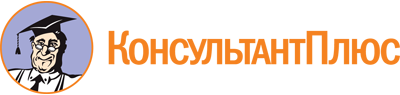 Постановление Правительства Республики Хакасия от 28.10.2014 N 546
(ред. от 19.01.2023)
"Об утверждении государственной программы Республики Хакасия "Молодежь Хакасии"Документ предоставлен КонсультантПлюс

www.consultant.ru

Дата сохранения: 23.06.2023
 Список изменяющих документов(в ред. Постановлений Правительства Республики Хакасияот 27.07.2015 N 362, от 02.10.2015 N 500, от 20.11.2015 N 610,от 30.12.2015 N 753, от 31.12.2015 N 765, от 27.07.2016 N 373,от 19.12.2016 N 616, от 30.05.2017 N 264, от 01.09.2017 N 455,от 29.01.2018 N 32, от 29.08.2018 N 461, от 25.12.2018 N 621,от 26.12.2018 N 625, от 30.12.2019 N 706, от 30.12.2019 N 741,от 30.12.2020 N 796, от 30.12.2020 N 807, от 21.05.2021 N 244,от 30.12.2021 N 774, от 30.12.2021 N 777, от 21.12.2022 N 799,от 19.01.2023 N 40)Список изменяющих документов(в ред. Постановлений Правительства Республики Хакасияот 30.12.2019 N 741, от 30.12.2020 N 796, от 30.12.2020 N 807,от 21.05.2021 N 244, от 30.12.2021 N 774, от 30.12.2021 N 777,от 21.12.2022 N 799, от 19.01.2023 N 40)Ответственный исполнитель государственной программы-Министерство образования и науки Республики ХакасияСоисполнители государственной программы-ОтсутствуютИсполнители государственной программы-ОтсутствуютЦель государственной программы-создание условий для полноценного и гармоничного формирования мировоззрения, социальной ответственности и жизненных ценностей молодежи, достижения ее экономической независимости и вовлечение молодежи в общественную, социально-экономическую и культурную жизнь Республики ХакасияЗадачи государственной программы-создание условий для успешной социализации и эффективной самореализации молодежи;повышение гражданской ответственности и готовности молодежи к защите Родины;повышение роли и участия добровольческой (волонтерской) деятельности в решении социальных проблем и развитии гражданского обществаПодпрограммы государственной программы-подпрограмма 1 "Вовлечение молодежи в социальную практику";подпрограмма 2 "Патриотическое воспитание молодежи";подпрограмма 3 "Содействие развитию добровольчества (волонтерства) в Республике Хакасия"Сроки реализации государственной программы-2021 - 2026 годыОбъемы финансирования государственной программы-152572,0 тыс. рублей, из них республиканский бюджет Республики Хакасия - 147737,0 тыс. рублей, федеральный бюджет - 4835,0 тыс. рублей, в том числе:2021 год - 18237,0 тыс. рублей;2022 год - 26795,0 тыс. рублей; из них республиканский бюджет Республики Хакасия - 21960,0 тыс. рублей, федеральный бюджет - 4835,0 тыс. рублей;2023 год - 50580,0 тыс. рублей; из них республиканский бюджет Республики Хакасия - 50580,0 тыс. рублей;2024 год - 22320,0 тыс. рублей; из них республиканский бюджет Республики Хакасия - 22320,0 тыс. рублей;2025 год - 17320,0 тыс. рублей; из них республиканский бюджет Республики Хакасия - 17320,0 тыс. рублей;2026 год - 17320,0 тыс. рублей; из них республиканский бюджет Республики Хакасия - 17320,0 тыс. рублей(в ред. Постановления Правительства Республики Хакасия от 19.01.2023 N 40)(в ред. Постановления Правительства Республики Хакасия от 19.01.2023 N 40)(в ред. Постановления Правительства Республики Хакасия от 19.01.2023 N 40)Конечные результаты государственной программы-увеличение доли молодых людей в возрасте от 14 до 35 лет, задействованных в мероприятиях, направленных на социализацию (международные контакты, гражданственность, толерантность, творчество, добровольчество, спорт), до 32%;увеличение доли молодежи, участвующей в мероприятиях по патриотическому воспитанию, до 70%;повышение роли и участия добровольческой (волонтерской) деятельности в решении социальных проблем и развитии гражданского общества до 18%(в ред. Постановления Правительства Республики Хакасия от 19.01.2023 N 40)(в ред. Постановления Правительства Республики Хакасия от 19.01.2023 N 40)(в ред. Постановления Правительства Республики Хакасия от 19.01.2023 N 40)Ответственный исполнитель подпрограммы-Министерство образования и науки Республики ХакасияСоисполнители подпрограммы-ОтсутствуютИсполнители подпрограммы-Отсутствуют(в ред. Постановления Правительства Республики Хакасия от 21.12.2022 N 799)(в ред. Постановления Правительства Республики Хакасия от 21.12.2022 N 799)(в ред. Постановления Правительства Республики Хакасия от 21.12.2022 N 799)Цель подпрограммы-создание условий для успешной социализации и эффективной самореализации молодежиЗадачи подпрограммы-создание условий для эффективной самореализации молодежи, в том числе развитие инфраструктуры;поддержка одаренной молодежи, инициативных молодежных проектов(в ред. Постановления Правительства Республики Хакасия от 19.01.2023 N 40)(в ред. Постановления Правительства Республики Хакасия от 19.01.2023 N 40)(в ред. Постановления Правительства Республики Хакасия от 19.01.2023 N 40)Сроки реализации подпрограммы-2021 - 2026 годы(в ред. Постановления Правительства Республики Хакасия от 30.12.2020 N 807)(в ред. Постановления Правительства Республики Хакасия от 30.12.2020 N 807)(в ред. Постановления Правительства Республики Хакасия от 30.12.2020 N 807)Объемы финансирования подпрограммы-140437,0 тыс. рублей, из них республиканский бюджет Республики Хакасия - 140437 тыс. рублей, в том числе:2021 год - 17237,0 тыс. рублей; из них республиканский бюджет Республики Хакасия - 17237,0 тыс. рублей;2022 год - 20460,0 тыс. рублей; из них республиканский бюджет Республики Хакасия - 20460,0 тыс. рублей;2023 год - 49380,0 тыс. рублей; из них республиканский бюджет Республики Хакасия - 49380,0 тыс. рублей;2024 год - 21120,0 тыс. рублей; из них республиканский бюджет Республики Хакасия - 21120,0 тыс. рублей;2025 год - 16120,0 тыс. рублей; из них республиканский бюджет Республики Хакасия - 16120,0 тыс. рублей;2026 год - 16120,0 тыс. рублей; из них республиканский бюджет Республики Хакасия - 16120,0 тыс. рублей(в ред. Постановления Правительства Республики Хакасия от 19.01.2023 N 40)(в ред. Постановления Правительства Республики Хакасия от 19.01.2023 N 40)(в ред. Постановления Правительства Республики Хакасия от 19.01.2023 N 40)Конечные результаты подпрограммы-увеличение доли молодых людей в возрасте от 14 до 35 лет, информированных о реализации государственной молодежной политики в Республике Хакасия (от общего количества молодежи, проживающей в Республике Хакасия), до 40%;увеличение доли молодых семей и молодых специалистов, информированных о мерах государственной поддержки в жилищной сфере (от общего количества молодых семей и молодых специалистов, проживающих в Республике Хакасия), до 75%;увеличение количества молодых людей, принимающих участие в мероприятиях по трудоустройству, до 2300 человек;увеличение количества молодых людей, вовлеченных в деятельность студенческих отрядов, до 520 человек;увеличение доли молодых людей в возрасте от 14 до 35 лет, находящихся в трудной жизненной ситуации, вовлеченных в мероприятия, способствующие их социализации, до 98%;увеличение количества лучших представителей среди молодежи Республики Хакасия на соискание премии Главы Республики Хакасия - Председателя Правительства Республики Хакасия учащейся и работающей молодежи до 30 человек;увеличение количества проектов и программ, получивших грант Правительства Республики Хакасия в области государственной молодежной политики, до 20 единиц;увеличение доли молодежи, задействованной в мероприятиях по вовлечению в творческую деятельность, до 41%;увеличение количества молодых людей, направленных на образовательные заезды для молодых деятелей культуры и искусств "Таврида" в составе арт-кластера "Таврида", до 23 человек(в ред. Постановления Правительства Республики Хакасия от 19.01.2023 N 40)(в ред. Постановления Правительства Республики Хакасия от 19.01.2023 N 40)(в ред. Постановления Правительства Республики Хакасия от 19.01.2023 N 40)Ответственный исполнитель подпрограммы-Министерство образования и науки Республики ХакасияСоисполнители подпрограммы-ОтсутствуютИсполнители подпрограммы-Отсутствуют(в ред. Постановления Правительства Республики Хакасия от 21.12.2022 N 799)(в ред. Постановления Правительства Республики Хакасия от 21.12.2022 N 799)(в ред. Постановления Правительства Республики Хакасия от 21.12.2022 N 799)Цель подпрограммы-повышение гражданской ответственности и готовности граждан к защите РодиныЗадачи подпрограммы-совершенствование форм и методов работы по патриотическому воспитанию граждан;обеспечено функционирование системы патриотического воспитания граждан Российской Федерации(в ред. Постановления Правительства Республики Хакасия от 30.12.2021 N 777)(в ред. Постановления Правительства Республики Хакасия от 30.12.2021 N 777)(в ред. Постановления Правительства Республики Хакасия от 30.12.2021 N 777)Сроки реализации подпрограммы-2021 - 2026 годы(в ред. Постановления Правительства Республики Хакасия от 30.12.2020 N 807)(в ред. Постановления Правительства Республики Хакасия от 30.12.2020 N 807)(в ред. Постановления Правительства Республики Хакасия от 30.12.2020 N 807)Объемы финансирования подпрограммы-3800,0 тыс. рублей, из них республиканский бюджет Республики Хакасия - 3800,0 тыс. рублей, в том числе:2021 год - 500,0 тыс. рублей; из них республиканский бюджет Республики Хакасия - 500,0 тыс. рублей;2022 год - 500,0 тыс. рублей; из них республиканский бюджет Республики Хакасия - 500,0 тыс. рублей;2023 год - 700,0 тыс. рублей; из них республиканский бюджет Республики Хакасия - 700,0 тыс. рублей;2024 год - 700,0 тыс. рублей; из них республиканский бюджет Республики Хакасия - 700,0 тыс. рублей;2025 год - 700,0 тыс. рублей; из них республиканский бюджет Республики Хакасия - 700,0 тыс. рублей;2026 год - 700,0 тыс. рублей; из них республиканский бюджет Республики Хакасия - 700,0 тыс. рублей(в ред. Постановления Правительства Республики Хакасия от 19.01.2023 N 40)(в ред. Постановления Правительства Республики Хакасия от 19.01.2023 N 40)(в ред. Постановления Правительства Республики Хакасия от 19.01.2023 N 40)Конечные результаты подпрограммы-увеличение доли молодежи, участвующей в мероприятиях по патриотическому воспитанию, по отношению к общему количеству граждан до 70,0%;увеличение количества подготовленных организаторов и специалистов патриотического воспитания до 150 человек;увеличение количества действующих патриотических объединений, клубов, центров, в том числе детских и молодежных, до 125 единиц;увеличение количества историко-патриотических, героико-патриотических и военно-патриотических музеев и музейных комнат (в образовательных организациях, на предприятиях, объединениях и т.д.) до 148 единиц;увеличение количества военно-патриотических лагерей (профильных смен) до 5 единиц;увеличение доли лиц, выполнивших нормативы ВФСК "ГТО", в общей численности населения, принявшего участие в сдаче нормативов ВФСК "ГТО", до 55%;увеличение численности детей и молодежи в возрасте до 35 лет, вовлеченных в социально активную деятельность через увеличение охвата патриотическими проектами, до 44000 человек;увеличение доли внедрения рабочих программ воспитания обучающихся в общеобразовательных организациях и профессиональных образовательных организациях до 100%;увеличение численности граждан, вовлеченных в развитие системы межпоколенческого взаимодействия и преемственности поколений, поддержки общественных инициатив и проектов, направленных на гражданское и патриотическое воспитание детей и молодежи, до 2506 человек;оснащение государственных и муниципальных образовательных организаций, в том числе структурных подразделений указанных организаций, государственными символами Российской Федерации до 98 единиц;в государственных и муниципальных общеобразовательных организациях проведены мероприятия по обеспечению деятельности советников директора по воспитанию и взаимодействию с детскими общественными объединениями, до 84 единиц(в ред. Постановлений Правительства Республики Хакасия от 30.12.2020 N 807, от 19.01.2023 N 40)(в ред. Постановлений Правительства Республики Хакасия от 30.12.2020 N 807, от 19.01.2023 N 40)(в ред. Постановлений Правительства Республики Хакасия от 30.12.2020 N 807, от 19.01.2023 N 40)Ответственный исполнитель подпрограммы-Министерство образования и науки Республики ХакасияСоисполнители подпрограммы-ОтсутствуютИсполнители подпрограммы-Отсутствуют(в ред. Постановления Правительства Республики Хакасия от 21.12.2022 N 799)(в ред. Постановления Правительства Республики Хакасия от 21.12.2022 N 799)(в ред. Постановления Правительства Республики Хакасия от 21.12.2022 N 799)Цель подпрограммы-повышение роли и участия добровольческой (волонтерской) деятельности в решении социальных проблем и развитии гражданского обществаЗадачи подпрограммы-создание условий для развития наставничества, поддержки общественных инициатив и проектов, в том числе добровольчества (волонтерства);формирование эффективной системы выявления, поддержки и развития способностей и талантов у детей и молодежи, основанной на принципах справедливости, всеобщности и направленной на самоопределение и профессиональную ориентацию всех обучающихся(в ред. Постановления Правительства Республики Хакасия от 19.01.2023 N 40)(в ред. Постановления Правительства Республики Хакасия от 19.01.2023 N 40)(в ред. Постановления Правительства Республики Хакасия от 19.01.2023 N 40)Сроки реализации подпрограммы-2021 - 2026 годы(в ред. Постановления Правительства Республики Хакасия от 30.12.2020 N 807)(в ред. Постановления Правительства Республики Хакасия от 30.12.2020 N 807)(в ред. Постановления Правительства Республики Хакасия от 30.12.2020 N 807)Объемы финансирования подпрограммы-8335,0 тыс. рублей, из них республиканский бюджет Республики Хакасия - 3500,0 тыс. рублей, федеральный бюджет - 4835,0 тыс. рублей, в том числе:2021 год - 500,0 тыс. рублей; из них республиканский бюджет Республики Хакасия - 500,0 тыс. рублей;2022 год - 5835,0 тыс. рублей; из них республиканский бюджет Республики Хакасия - 1000,0 тыс. рублей, федеральный бюджет - 4835,0 тыс. рублей;2023 год - 500,0 тыс. рублей; из них республиканский бюджет Республики Хакасия - 500,0 тыс. рублей;2024 год - 500,0 тыс. рублей; из них республиканский бюджет Республики Хакасия - 500,0 тыс. рублей;2025 год - 500,0 тыс. рублей; из них республиканский бюджет Республики Хакасия - 500,0 тыс. рублей;2026 год - 500,0 тыс. рублей; из них республиканский бюджет Республики Хакасия - 500,0 тыс. рублей(в ред. Постановления Правительства Республики Хакасия от 19.01.2023 N 40)(в ред. Постановления Правительства Республики Хакасия от 19.01.2023 N 40)(в ред. Постановления Правительства Республики Хакасия от 19.01.2023 N 40)Конечные результаты подпрограммы-увеличение численности граждан Российской Федерации, вовлеченных центрами (сообществами, объединениями) поддержки добровольчества (волонтерства) на базе образовательных организаций, некоммерческих организаций, государственных и муниципальных учреждений в добровольческую (волонтерскую) деятельность, до 0,037 млн. человек(в ред. Постановления Правительства Республики Хакасия от 19.01.2023 N 40)(в ред. Постановления Правительства Республики Хакасия от 19.01.2023 N 40)(в ред. Постановления Правительства Республики Хакасия от 19.01.2023 N 40)Список изменяющих документов(в ред. Постановления Правительства Республики Хакасияот 19.01.2023 N 40)Nп/пНомер и наименование основного мероприятияОтветственный исполнитель, исполнительСрокСрокКонечные результатыОсновные направления реализацииСвязь с показателями государственной программы (номер показателя, характеризующего результат реализации основного мероприятия)Nп/пНомер и наименование основного мероприятияОтветственный исполнитель, исполнительначалоокончаниеКонечные результатыОсновные направления реализацииСвязь с показателями государственной программы (номер показателя, характеризующего результат реализации основного мероприятия)123456781Государственная программа Республики Хакасия "Молодежь Хакасии"Государственная программа Республики Хакасия "Молодежь Хакасии"Государственная программа Республики Хакасия "Молодежь Хакасии"Государственная программа Республики Хакасия "Молодежь Хакасии"Государственная программа Республики Хакасия "Молодежь Хакасии"Государственная программа Республики Хакасия "Молодежь Хакасии"Государственная программа Республики Хакасия "Молодежь Хакасии"2Задача 1 "Создание условий для успешной социализации и эффективной самореализации молодежи"Задача 1 "Создание условий для успешной социализации и эффективной самореализации молодежи"Задача 1 "Создание условий для успешной социализации и эффективной самореализации молодежи"Задача 1 "Создание условий для успешной социализации и эффективной самореализации молодежи"Задача 1 "Создание условий для успешной социализации и эффективной самореализации молодежи"Задача 1 "Создание условий для успешной социализации и эффективной самореализации молодежи"Задача 1 "Создание условий для успешной социализации и эффективной самореализации молодежи"Подпрограмма 1 "Вовлечение молодежи в социальную практику"Подпрограмма 1 "Вовлечение молодежи в социальную практику"Подпрограмма 1 "Вовлечение молодежи в социальную практику"Подпрограмма 1 "Вовлечение молодежи в социальную практику"Подпрограмма 1 "Вовлечение молодежи в социальную практику"Подпрограмма 1 "Вовлечение молодежи в социальную практику"Подпрограмма 1 "Вовлечение молодежи в социальную практику"3Основное мероприятие 1.1 "Содействие одаренной молодежи"Ответственный исполнитель подпрограммы - Министерство образования и науки Республики Хакасия20212026Увеличение количества лучших представителей среди молодежи Республики Хакасия на соискание премии Главы Республики Хакасия - Председателя Правительства Республики Хакасия учащейся и работающей молодежи;увеличение количества проектов и программ, получивших грант Правительства Республики Хакасия в области молодежной политикиПремии Главы Республики Хакасия - Председателя Правительства Республики Хакасия учащейся и работающей молодежи;конкурс на соискание грантов Правительства Республики Хакасия в области государственной молодежной политики1.10, 1.11, 1.124Основное мероприятие 1.2 "Социализация молодежи"Ответственный исполнитель - Министерство образования и науки Республики Хакасия20212026Увеличение доли молодых людей в возрасте от 14 до 35 лет, задействованных в мероприятиях, направленных на социализацию (международные контакты, патриотизм, гражданственность, толерантность, творчество, спорт);увеличение доли молодых людей в возрасте от 14 до 35 лет, информированных о реализации молодежной политики в Республике Хакасия;увеличение доли молодых семей и молодых специалистов, информированных о мероприятиях, направленных на государственную поддержку в жилищной сфере;увеличение доли молодых людей в возрасте от 14 до 35 лет, находящихся в трудной жизненной ситуации, вовлеченных в мероприятия, способствующие их социализации;увеличение количества молодых людей, вовлеченных в деятельность студенческих отрядов;увеличение доли молодежи, участвующей в мероприятиях по патриотическому воспитанию, по отношению к общему количеству молодежи Республики ХакасияОрганизация и проведение гражданско-патриотических мероприятий и акций;организация и проведение мероприятий, направленных на развитие научного потенциала в молодежной среде;организация и проведение региональных отборочных этапов Всероссийского фестиваля "Российская студенческая весна";создание системы информационного обеспечения молодежи;содействие в решении проблем обеспеченности жильем молодых семей и молодых специалистов;организация мероприятий по формированию здорового образа жизни у молодежи;организация и проведение мероприятий по профилактике асоциального поведения молодежи;организация и проведение мероприятий, направленных на развитие студенческих отрядов;осуществление деятельности некоммерческой организации "Фонд "Молодежный центр стратегических инициатив и проектов"1, 2, 1.1, 1.2, 1.3, 1.4, 1.5, 1.6, 1.7, 1.8, 1.9, 1.125Основное мероприятие 1.3 "Региональный проект Республики Хакасия "Развитие системы поддержки молодежи ("Молодежь России")"Ответственный исполнитель - Министерство образования и науки Республики Хакасия20212026Увеличение количества молодых людей, вовлеченных в творческую деятельностьНаправление молодых людей в возрасте от 14 до 35 лет на образовательные заезды для молодых деятелей культуры и искусств "Таврида" в составе арт-кластера "Таврида"1.136Задача 2 "Повышение гражданской ответственности и готовности молодежи к защите Родины"Задача 2 "Повышение гражданской ответственности и готовности молодежи к защите Родины"Задача 2 "Повышение гражданской ответственности и готовности молодежи к защите Родины"Задача 2 "Повышение гражданской ответственности и готовности молодежи к защите Родины"Задача 2 "Повышение гражданской ответственности и готовности молодежи к защите Родины"Задача 2 "Повышение гражданской ответственности и готовности молодежи к защите Родины"Задача 2 "Повышение гражданской ответственности и готовности молодежи к защите Родины"Подпрограмма 2 "Патриотическое воспитание молодежи"Подпрограмма 2 "Патриотическое воспитание молодежи"Подпрограмма 2 "Патриотическое воспитание молодежи"Подпрограмма 2 "Патриотическое воспитание молодежи"Подпрограмма 2 "Патриотическое воспитание молодежи"Подпрограмма 2 "Патриотическое воспитание молодежи"Подпрограмма 2 "Патриотическое воспитание молодежи"7Основное мероприятие 2.1 "Молодежные патриотические практики"Ответственный исполнитель - Министерство образования и науки Республики Хакасия20212026Увеличение доли молодежи, участвующей в мероприятиях по патриотическому воспитанию, по отношению к общему количеству молодежи Республики Хакасия;увеличение количества подготовленных организаторов и специалистов патриотического воспитания;увеличение количества действующих патриотических объединений, клубов, центров, в том числе детских и молодежных;увеличение количества историко-патриотических, героико-патриотических и военно-патриотических музеев и музейных комнат (в образовательных организациях, на предприятиях, объединениях и т.д.);увеличение количества военно-патриотических лагерей (профильных смен);увеличение доли лиц, выполнивших нормативы ВФСК "ГТО", в общей численности населения, принявших участие в сдаче нормативов ВФСК "ГТО"Организация и проведение мероприятий патриотической направленности2.1, 2.2, 2.3, 2.4, 2.5, 2.6, 38Основное мероприятие 2.2 Региональный проект Республики Хакасия "Патриотическое воспитание граждан Российской Федерации"Ответственный исполнитель - Министерство образования и науки Республики Хакасия20212026Увеличение численности детей и молодежи в возрасте до 35 лет, вовлеченных в социально активную деятельность через увеличение охвата патриотическими проектамиОрганизация и проведение мероприятий патриотической направленности2.7, 2.8, 2.9, 2.10, 2.119Задача 3 "Повышение роли и участия добровольческой (волонтерской) деятельности в решении социальных проблем и развитии гражданского общества"Задача 3 "Повышение роли и участия добровольческой (волонтерской) деятельности в решении социальных проблем и развитии гражданского общества"Задача 3 "Повышение роли и участия добровольческой (волонтерской) деятельности в решении социальных проблем и развитии гражданского общества"Задача 3 "Повышение роли и участия добровольческой (волонтерской) деятельности в решении социальных проблем и развитии гражданского общества"Задача 3 "Повышение роли и участия добровольческой (волонтерской) деятельности в решении социальных проблем и развитии гражданского общества"Задача 3 "Повышение роли и участия добровольческой (волонтерской) деятельности в решении социальных проблем и развитии гражданского общества"Задача 3 "Повышение роли и участия добровольческой (волонтерской) деятельности в решении социальных проблем и развитии гражданского общества"Подпрограмма 3 "Содействие развитию добровольчества (волонтерства) в Республике Хакасия"Подпрограмма 3 "Содействие развитию добровольчества (волонтерства) в Республике Хакасия"Подпрограмма 3 "Содействие развитию добровольчества (волонтерства) в Республике Хакасия"Подпрограмма 3 "Содействие развитию добровольчества (волонтерства) в Республике Хакасия"Подпрограмма 3 "Содействие развитию добровольчества (волонтерства) в Республике Хакасия"Подпрограмма 3 "Содействие развитию добровольчества (волонтерства) в Республике Хакасия"Подпрограмма 3 "Содействие развитию добровольчества (волонтерства) в Республике Хакасия"10Основное мероприятие 3.1 "Поддержка добровольчества (волонтерства)"(в том числе мероприятие "Участие во Всероссийском конкурсе лучших региональных практик поддержки волонтерства "Регион добрых дел")Ответственный исполнитель - Министерство образования и науки Республики Хакасия20212026Увеличение количества проектов конкурсного отбора на предоставление субсидий (грантов) лучшим практикам в сфере добровольчестваОрганизация и проведение мероприятий добровольческой направленности1.12, 411Основное мероприятие 3.2 Региональный проект Республики Хакасия "Социальная активность"Ответственный исполнитель - Министерство образования и науки Республики Хакасия20212026Реализован комплекс мероприятий для студенческой молодежи, направленных на формирование и развитие способностей, личностных компетенций для самореализации и профессионального развития;осуществлены мероприятия с целью прохождения координаторами добровольцев (волонтеров) курсов (лекций, программ) по работе в сфере добровольчества (волонтерства) и технологиям работы с добровольцами (волонтерами) на базе центров поддержки добровольчества (волонтерства), некоммерческих организаций, образовательных организаций и иных учреждений, осуществляющих деятельность в сфере добровольчества (волонтерства);реализованы практики поддержки добровольчества (волонтерства) по итогам проведения ежегодного конкурса по предоставлению субсидии субъектам Российской Федерации на реализацию практик поддержки и развития добровольчества (волонтерства) "Регион добрых дел";в целях популяризации добровольчества (волонтерства) проведена информационная и рекламная кампания, в том числе размещены рекламные ролики на ТВ и в информационно-телекоммуникационной сети "Интернет"Ежегодное проведение в рамках работы дискуссионных студенческих клубов "Диалог на равных" встреч со студентами образовательных организаций высшего и среднего профессионального образования;разработка и реализация образовательных программ в сфере добровольчества;разработка конкурсной документации и проведение конкурсного отбора на предоставление субсидий (грантов) лучшим практикам в сфере добровольчества (волонтерства);организация рекламной кампании в целях популяризации добровольчества (волонтерства), подготовка и обеспечение распространения аналитических материалов3.1Список изменяющих документов(в ред. Постановления Правительства Республики Хакасияот 19.01.2023 N 40)Nп/пНаименование показателяЕдиница измеренияЗначение показателя по годамЗначение показателя по годамЗначение показателя по годамЗначение показателя по годамЗначение показателя по годамЗначение показателя по годамЗначение показателя по годамNп/пНаименование показателяЕдиница измерениябазовоеплановоеплановоеплановоеплановоеплановоеплановоеNп/пНаименование показателяЕдиница измерениябазовое202120222023202420252026123456789101Государственная программа Республики Хакасия "Молодежь Хакасии"Государственная программа Республики Хакасия "Молодежь Хакасии"Государственная программа Республики Хакасия "Молодежь Хакасии"Государственная программа Республики Хакасия "Молодежь Хакасии"Государственная программа Республики Хакасия "Молодежь Хакасии"Государственная программа Республики Хакасия "Молодежь Хакасии"Государственная программа Республики Хакасия "Молодежь Хакасии"Государственная программа Республики Хакасия "Молодежь Хакасии"Государственная программа Республики Хакасия "Молодежь Хакасии"2Показатель 1 "Доля молодых людей в возрасте от 14 до 30 лет, задействованных в мероприятиях, направленных на социализацию (международные контакты, гражданственность, толерантность, творчество, добровольчество, спорт)"процентов222525----3Показатель 2 "Доля молодых людей в возрасте от 14 до 35 лет, задействованных в мероприятиях, направленных на социализацию (международные контакты, гражданственность, толерантность, творчество, добровольчество, спорт)"процентов---273032324Показатель 3 "Увеличение доли молодежи, участвующей в мероприятиях по патриотическому воспитанию, по отношению к общему количеству граждан"процентов586565676970705Показатель 4 "Повышение роли и участия добровольческой (волонтерской) деятельности в решении социальных проблем и развитии гражданского общества"процентов141718181818186Подпрограмма 1 "Вовлечение молодежи в социальную практику"Подпрограмма 1 "Вовлечение молодежи в социальную практику"Подпрограмма 1 "Вовлечение молодежи в социальную практику"Подпрограмма 1 "Вовлечение молодежи в социальную практику"Подпрограмма 1 "Вовлечение молодежи в социальную практику"Подпрограмма 1 "Вовлечение молодежи в социальную практику"Подпрограмма 1 "Вовлечение молодежи в социальную практику"Подпрограмма 1 "Вовлечение молодежи в социальную практику"Подпрограмма 1 "Вовлечение молодежи в социальную практику"7Показатель 1.1 "Доля молодых людей в возрасте от 14 до 30 лет, информированных о реализации государственной молодежной политики в Республике Хакасия (от общего количества молодежи, проживающей в Республике Хакасия)"процентов343838----8Показатель 1.2 "Доля молодых людей в возрасте от 14 до 35 лет, информированных о реализации государственной молодежной политики в Республике Хакасия (от общего количества молодежи, проживающей в Республике Хакасия)"процентов---404040409Показатель 1.3 "Доля молодых семей и молодых специалистов, информированных о мерах государственной поддержки в жилищной сфере (от общего количества молодых семей и молодых специалистов, проживающих в Республике Хакасия)"процентов7575-----10Показатель 1.4 "Количество молодых людей, принимающих участие в мероприятиях по трудоустройству"человек200022002200230023002300230011Показатель 1.5 "Доля молодых людей в возрасте от 14 до 30 лет, вовлеченных в добровольческую деятельность"процентов73,1-----12Показатель 1.6 "Количество молодых людей, вовлеченных в деятельность студенческих отрядов"человек48048052052052052052013Показатель 1.7 "Доля молодых людей в возрасте от 14 до 30 лет, находящихся в трудной жизненной ситуации, вовлеченных в мероприятия, способствующие их социализации"процентов959598----14Показатель 1.8 "Доля молодых людей в возрасте от 14 до 35 лет, находящихся в трудной жизненной ситуации, вовлеченных в мероприятия, способствующие их социализации"процентов---9898989815Показатель 1.9 "Количество лучших представителей среди молодежи Республики Хакасия на соискание премии Главы Республики Хакасия - Председателя Правительства Республики Хакасия учащейся и работающей молодежи"человек2424253030303016Показатель 1.10 "Количество проектов и программ, получивших грант Правительства Республики Хакасия в области государственной молодежной политики"единиц1214161820202017Показатель 1.11 "Количество лучших практик в сфере добровольчества, получивших грант Правительства Республики Хакасия в области государственной молодежной политики"единиц777889918Показатель 1.12 "Доля молодежи, задействованной в мероприятиях по вовлечению в творческую деятельность"человек2536394040414119Показатель 1.13 "Количество молодых людей, направленных на образовательные заезды для молодых деятелей культуры и искусств "Таврида" в составе арт-кластера "Таврида"человек1313232323--20Подпрограмма 2 "Патриотическое воспитание молодежи"Подпрограмма 2 "Патриотическое воспитание молодежи"Подпрограмма 2 "Патриотическое воспитание молодежи"Подпрограмма 2 "Патриотическое воспитание молодежи"Подпрограмма 2 "Патриотическое воспитание молодежи"Подпрограмма 2 "Патриотическое воспитание молодежи"Подпрограмма 2 "Патриотическое воспитание молодежи"Подпрограмма 2 "Патриотическое воспитание молодежи"Подпрограмма 2 "Патриотическое воспитание молодежи"21Показатель 2.1 "Увеличение доли молодежи, участвующей в мероприятиях по патриотическому воспитанию, по отношению к общему количеству граждан"процентов58,058,0656769707022Показатель 2.2 "Количество подготовленных организаторов и специалистов патриотического воспитания"человек12312312613514515015023Показатель 2.3 "Количество действующих патриотических объединений, клубов, центров, в том числе детских и молодежных"единиц11011511511812012512524Показатель 2.4 "Количество историко-патриотических, героико-патриотических и военно-патриотических музеев и музейных комнат (в образовательных организациях, на предприятиях, объединениях и т.д.)"единиц14314414414514514814825Показатель 2.5 "Количество военно-патриотических лагерей (профильных смен)"единиц455555526Показатель 2.6 "Увеличение доли лиц, выполнивших нормативы ВФСК "ГТО", в общей численности населения, принявших участие в сдаче нормативов ВФСК "ГТО"процентов4250505254555527Показатель 2.7 "Увеличение численности детей и молодежи в возрасте до 35 лет, вовлеченных в социально активную деятельность через увеличение охвата патриотическими проектами"тыс. человек2020263244--28Показатель 2.8 "Увеличение доли внедрения рабочих программ воспитания обучающихся в общеобразовательных организациях и профессиональных образовательных организациях"процентов090100100100--29Показатель 2.9 "Увеличение численности граждан, вовлеченных в развитие системы межпоколенческого взаимодействия и преемственности поколений, поддержки общественных инициатив и проектов, направленных на гражданское и патриотическое воспитание детей и молодежи"тыс. человек2,1932,1932,2972,4022,506--30Показатель 2.10 "Оснащение государственных и муниципальных образовательных организаций, в том числе структурных подразделений указанных организаций, государственными символами Российской Федерации"единиц0--9898--31Показатель 2.11 "В государственных и муниципальных общеобразовательных организациях проведены мероприятия по обеспечению деятельности советников директора по воспитанию и взаимодействию с детскими общественными объединениями"единиц0--6384--32Подпрограмма 3 "Содействие развитию добровольчества (волонтерства) в Республике Хакасия"Подпрограмма 3 "Содействие развитию добровольчества (волонтерства) в Республике Хакасия"Подпрограмма 3 "Содействие развитию добровольчества (волонтерства) в Республике Хакасия"Подпрограмма 3 "Содействие развитию добровольчества (волонтерства) в Республике Хакасия"Подпрограмма 3 "Содействие развитию добровольчества (волонтерства) в Республике Хакасия"Подпрограмма 3 "Содействие развитию добровольчества (волонтерства) в Республике Хакасия"Подпрограмма 3 "Содействие развитию добровольчества (волонтерства) в Республике Хакасия"Подпрограмма 3 "Содействие развитию добровольчества (волонтерства) в Республике Хакасия"Подпрограмма 3 "Содействие развитию добровольчества (волонтерства) в Республике Хакасия"33Показатель 3.1 "Общая численность граждан Российской Федерации, вовлеченных центрами (сообществами, объединениями) поддержки добровольчества (волонтерства) на базе образовательных организаций, некоммерческих организаций, государственных и муниципальных учреждений в добровольческую (волонтерскую) деятельность"миллионов человек0,00850,01490,02120,02740,0337--Список изменяющих документов(в ред. Постановления Правительства Республики Хакасияот 19.01.2023 N 40)Nп/пНаименование государственной программы, задачи, подпрограммы, основные мероприятияГРБС (ответственный исполнитель, соисполнитель, исполнитель и (или) участник)Объем бюджетных ассигнований по годам, тыс. рублейОбъем бюджетных ассигнований по годам, тыс. рублейОбъем бюджетных ассигнований по годам, тыс. рублейОбъем бюджетных ассигнований по годам, тыс. рублейОбъем бюджетных ассигнований по годам, тыс. рублейОбъем бюджетных ассигнований по годам, тыс. рублейNп/пНаименование государственной программы, задачи, подпрограммы, основные мероприятияГРБС (ответственный исполнитель, соисполнитель, исполнитель и (или) участник)2021202220232024202520261234567891Государственная программа Республики Хакасия "Молодежь Хакасии"Министерство образования и науки Республики Хакасия18237,0026795,0050580,0022320,0017320,0017320,001Государственная программа Республики Хакасия "Молодежь Хакасии"Республиканский бюджет Республики Хакасия18237,0021960,0050580,0022320,0017320,0017320,001Государственная программа Республики Хакасия "Молодежь Хакасии"Федеральный бюджет0,004835,00,00,00,00,02Подпрограмма 1 "Вовлечение молодежи в социальную практику"Министерство образования и науки Республики Хакасия17237,0020460,0049380,0021120,0016120,0016120,002Подпрограмма 1 "Вовлечение молодежи в социальную практику"Республиканский бюджет Республики Хакасия17237,0020460,0049380,0021120,0016120,0016120,003Основное мероприятие 1.1 "Содействие одаренной молодежи"Министерство образования и науки Республики Хакасия1400,001460,002120,002220,002220,002220,003Основное мероприятие 1.1 "Содействие одаренной молодежи"Республиканский бюджет Республики Хакасия1400,001460,002120,002220,002220,002220,004Основное мероприятие 1.2 "Социализация молодежи"Министерство образования и науки Республики Хакасия15837,0019000,0047260,0018900,0013900,0013900,004Основное мероприятие 1.2 "Социализация молодежи"Республиканский бюджет Республики Хакасия15837,0019000,0047260,0018900,0013900,0013900,005Подпрограмма 2 "Патриотическое воспитание молодежи"Министерство образования и науки Республики Хакасия500,00500,00700,00700,00700,00700,005Подпрограмма 2 "Патриотическое воспитание молодежи"Республиканский бюджет Республики Хакасия500,00500,00700,00700,00700,00700,006Основное мероприятие 2.1 "Молодежные патриотические практики"Министерство образования и науки Республики Хакасия500,00500,00700,00700,00700,00700,006Основное мероприятие 2.1 "Молодежные патриотические практики"Республиканский бюджет Республики Хакасия500,00500,00700,00700,00700,00700,007Подпрограмма 3 "Содействие развитию добровольчества (волонтерства) в Республике Хакасия"Министерство образования и науки Республики Хакасия500,005835,00500,00500,00500,00500,007Подпрограмма 3 "Содействие развитию добровольчества (волонтерства) в Республике Хакасия"Республиканский бюджет Республики Хакасия500,001000,00500,00500,00500,00500,007Подпрограмма 3 "Содействие развитию добровольчества (волонтерства) в Республике Хакасия"Федеральный бюджет0,004835,000,000,000,000,008Основное мероприятие 3.1 "Поддержка добровольчества (волонтерства)"Министерство образования и науки Республики Хакасия500,00951,00500,00500,00500,00500,008Основное мероприятие 3.1 "Поддержка добровольчества (волонтерства)"Республиканский бюджет Республики Хакасия500,00951,00500,00500,00500,00500,009Основное мероприятие 3.2 Региональный проект Республики Хакасия "Социальная активность"Министерство образования и науки Республики Хакасия0,004884,000,000,000,000,009Основное мероприятие 3.2 Региональный проект Республики Хакасия "Социальная активность"Республиканский бюджет Республики Хакасия0,0049,000,000,000,000,009Основное мероприятие 3.2 Региональный проект Республики Хакасия "Социальная активность"Федеральный бюджет0,004835,000,000,000,000,00Список изменяющих документов(в ред. Постановления Правительства Республики Хакасияот 19.01.2023 N 40)N п/пНаименование подпрограммы, контрольного событияОтветственный исполнитель (РОГВ)Срок реализации (дата)Ожидаемый результатОбъем ресурсного обеспечения, тыс. рублейОбъем ресурсного обеспечения, тыс. рублейОбъем ресурсного обеспечения, тыс. рублейОбъем ресурсного обеспечения, тыс. рублейОбъем ресурсного обеспечения, тыс. рублейОбъем ресурсного обеспечения, тыс. рублейN п/пНаименование подпрограммы, контрольного событияОтветственный исполнитель (РОГВ)Срок реализации (дата)Ожидаемый результатВсего на период 2023 - 2025 годовв том числе на 2023 годв том числе на 2023 годв том числе на 2023 годв том числе на 2023 годв том числе на 2023 годN п/пНаименование подпрограммы, контрольного событияОтветственный исполнитель (РОГВ)Срок реализации (дата)Ожидаемый результатВсего на период 2023 - 2025 годоввсегореспубликанский бюджет Республики Хакасияконсолидированные бюджеты муниципальных образованийфедеральный бюджетвнебюджетные средства12345678910111Подпрограмма 1 "Вовлечение молодежи в социальную практику"Министерство образования и науки Республики ХакасияХДостижение результата значений показателей, установленных на 2023 год86620,049380,049380,00,00,00,01.1Проведение конкурса грантов Правительства Республики Хакасия в области молодежной политикиМинистерство образования и науки Республики ХакасияII - III кварталыХХХХХХХ1.2Проведение конкурса на соискание премии Главы Республики Хакасия - Председателя Правительства Республики Хакасия учащейся и работающей молодежиМинистерство образования и науки Республики ХакасияIV кварталХХХХХХХ1.3Проведение семинар-совещаний с представителями муниципальных образований Республики Хакасия, ответственных за реализацию государственной молодежной политикиМинистерство образования и науки Республики ХакасияЕжеквартальноХХХХХХХ1.4Обеспечение участия молодежи Республики Хакасия во Всероссийской форумной кампанииМинистерство образования и науки Республики ХакасияМай - октябрьХХХХХХХ1.5Осуществление деятельности некоммерческой организации "Фонд "Молодежный центр стратегических инициатив и проектов"Министерство образования и науки Республики ХакасияЕжемесячноХХХХХХХ1.6Проведение региональных отборочных этапов Всероссийского фестиваля "Российская студенческая весна"Министерство образования и науки Республики ХакасияМарт - апрельХХХХХХХ1.7Проведение Межрегионального этно-туристского форума "Этнова. Теплая Сибирь"Министерство образования и науки Республики ХакасияАвгустХХХХХХХ1.8Проведение республиканского Дня молодежиМинистерство образования и науки Республики ХакасияИюньХХХХХХХ1.9Проведение акции "Снежный десант" Российскими студенческими отрядамиМинистерство образования и науки Республики ХакасияФевральХХХХХХХ2Подпрограмма 2 "Патриотическое воспитание молодежи"Министерство образования и науки Республики ХакасияВ течение годадостижение результата значений показателей, установленных на 2023 год2100,0700,0700,00,00,00,02.1Участие в проведении республиканского автопробега, посвященного празднованию Победы в Великой Отечественной войне 1941 - 1945 годовМинистерство образования и науки Республики ХакасияАпрельХХХХХХХ2.2Проведение военно-спортивной игры "Победа"Министерство образования и науки Республики ХакасияАпрель - майХХХХХХХ2.3Участие в мероприятиях, посвященных празднованию Дня Победы в Великой Отечественной войне 1941 - 1945 годовМинистерство образования и науки Республики ХакасияМайХХХХХХХ2.4Проведение военно-патриотических лагерей (профильных смен)Министерство образования и науки Республики ХакасияИюнь - августХХХХХХХ2.5Проведение военно-патриотических сборов "Ергаки" на базе 5 Центра (учебной, военно-спортивной подготовки) объединенного стратегического командования Центрального военного округа (ОСК ЦВО) Министерства обороны Российской ФедерацииМинистерство образования и науки Республики ХакасияИюньХХХХХХХ2.6Участие в образовательной программе Учебно-методического центра военно-патриотического воспитания молодежи "Авангард" Республики ХакасияМинистерство образования и науки Республики ХакасияВ течение годаХХХХХХХ2.7Проведение военно-патриотических сборов на базе воинской части 01662Министерство образования и науки Республики ХакасияОктябрь - ноябрьХХХХХХХ2.8Проведение спортивных мероприятий (чемпионат по пулевой стрельбе, плавание, сдача норм ГТО и другие)Министерство образования и науки Республики ХакасияВ течение годаХХХХХХХ2.9Участие в военно-патриотических акцияхМинистерство образования и науки Республики ХакасияВ течение годаХХХХХХХ3Подпрограмма 3 "Содействие развитию добровольчества (волонтерства) в Республике Хакасия"Министерство образования и науки Республики ХакасияДостижение результата значений показателей, установленных на 2023 год1500,0500,0500,00,00,00,03.1Проведение конкурса "Доброволец России"Министерство образования и науки Республики ХакасияМай - октябрьХХХХХХХ3.2Проведение конкурса "Хрустальное сердце Хакасии"Министерство образования и науки Республики ХакасияОктябрь - декабрьХХХХХХХ3.3Реализация проекта "Республиканская школа волонтеров"Министерство образования и науки Республики ХакасияII - IV кварталыХХХХХХХ3.4Проведение добровольческих слетов (форумов)Министерство образования и науки Республики ХакасияII - IV кварталыХХХХХХХ3.5Осуществление деятельности Регионального ресурсного центра поддержки добровольчестваМинистерство образования и науки Республики ХакасияВ течение годаХХХХХХХ3.6Проведение мероприятий совместно с Хакасским региональным отделением ВОД "Волонтеры Победы", ВОД "Волонтеры-медики"Министерство образования и науки Республики ХакасияВ течение годаХХХХХХХ3.7Обучение координаторов добровольцев (волонтеров) по работе в сфере добровольчестваМинистерство образования и науки Республики ХакасияВ течение годаХХХХХХХ3.8Создание школьных добровольческих отрядовМинистерство образования и науки Республики ХакасияВ течение годаХХХХХХХ3.9Сопровождение добровольцами (волонтерами) республиканских мероприятийМинистерство образования и науки Республики ХакасияВ течение годаХХХХХХХ3.10Проведение добровольческих акций в рамках дней единых действий, посвященных памятным датам ("Красная гвоздика", "Свеча Памяти", "День Флага", "Стоп ВИЧ/СПИД" и другие)Министерство образования и науки Республики ХакасияВ течение годаХХХХХХХ4Итого по государственной программеХХ90220,050580,050580,00,00,00,0